LGBTQIA Commission Meeting Agenda02/10/202112:00PM-2:00PM Join Zoom Meeting 
https://nau.zoom.us/j/83875241528Meeting ID: 838 7524 1528 
Password: 980997Introductions:  pronouns, names, affiliation. 1st off:Land AcknowledgementDisability Features (captions, readability)  Black History Month Recap & Approval of Minutes for 11/13/2020 & 01/13/2021 meetings. All Gender Restroom Access Statement Verbiage: discussion forum referral. (Short)Facilities cost estimate.Discussion on funding contributions from other Commissions.Request for “further discussion” & Deadline or “Motion to Approve”?Update on the funding for this semester:All Gender Restroom Project funding. Events this Semester: Options are still open to us: Discussion with Dean of Students.LGBTQIA Commission Scholarship $15,500.00 (Traci Gleeson-Harvey & Tracy Schwartz)Endowed v. Current Use FundOther considerations: DiscussionOffice of Scholarships and Financial Aid, Jacksfunder, Giving DayPayroll deduction option Short Break (5-10 Minutes)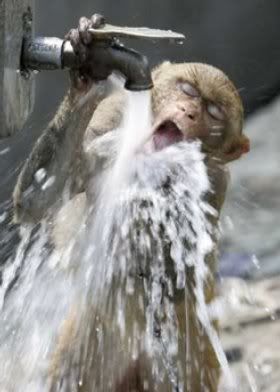 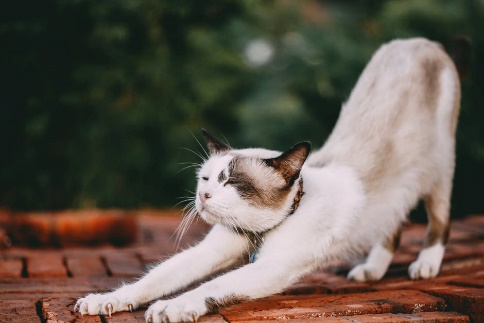 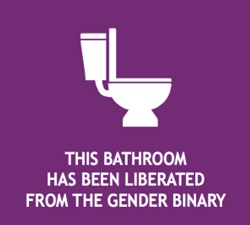 2nd Half of Commission Meeting (1pm-2pm)ReconveneCoCom Update (Lauren Copeland- Glenn):Accomplishments Statement: Requested (Due Friday)Bylaws/ Name of Commission & Clarification of PurposeDiversity Awards Nominations: (Due Friday!)Diversity Awards Nominations 2021    (Do it TODAY!!!)Categories: Faculty, Staff, Student, or Ally of the YearNomination Page:  https://in.nau.edu/lgbtqia-commission/award-nominations/Discussion of Award Type (plaque & acrylic, or something new?) ($50/award)Request for assist. by constituents regarding Zoom Naming structure. (Do we have IT professionals willing to help?).  IMQ Announcement of Events Etc. (Marian & Martin) Community Announcements?: Book Club (Felicia Fiedler),OSTEMPRISMGamma Rho LambdaQUALPAC/ GreekLifeCampus Health  Anyone else?  Adjournment, Thanks Everyone!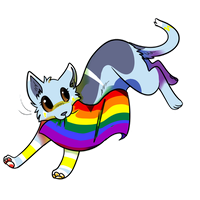 